NATIONAL OPEN UNIVERSITY OF NIGERIA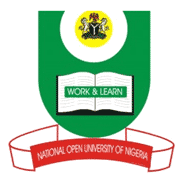 14-16 AHMADU BELLO WAY, VICTORIA ISLAND LAGOSSEPTEMBER/OCTOBER 2015 EXAMINATIONSCHOOL OF SCIENCE AND TECHNOLOGYCOURSE CODE:			MTH 305COURSE TITLE: 			COMPLEX ANALYSIS IITIME: 3 HOURSTOTAL: 70 MARKSCREDIT UNIT: 3	INSTRUCTION: ANSWER  ANY 4 QUESTIONS 1 (a) Let, prove that (10 marks)  (b)   Derive formula for the real and imaginary parts of the complex function(7 ½ mark)2. (a)  Using Cauchy Riemann equation,  prove that             (i) is differentiable         (10 marks)         (ii)  is not differentiable     (7 ½  marks)3.(a)  Find the Laurent expansion of the following around           (i) , valid for            (10 marks)         (ii) , valid for  (7 ½  marks)4.(a)   Find the expansion for the function    valid on the annuli                                                 (i)    (10 marks)(ii)    (7 ½ marks)5.(a)  Find a Laurent expansion for the function  in power of  validfor  .                                           (10 marks)(b)  Find the poles and  their orders of the functions       (i)            (ii)  (7 ½  marks)6.  Use Cauchy’s Residue theorem to evaluate integral       (a)    (10 marks)(b)                                                    (7 ½ marks)